走进新时代！| 胡鞍钢教授十九大报告精彩点评集锦10月27日晚，清华大学国情研究院院长，公共管理学院教授胡鞍钢做客时事大讲堂第212讲，为师生带来“中国进入新时代——学习党的十九大”专题讲座，深入讲解十九大精神和其中蕴含的深刻时代内涵。1848年，马克思恩格斯写下了《共产党宣言》，21世纪的今天习近平总书记写下了中国共产党的“宣言”，这个宣言告诉我们中国进入新时代，这是一个强国时代，是一个创新时代，是一个伟大复兴的时代，也是一个中国对人类作出巨大贡献的时代。今天的中国已经走进世界舞台的中心有165个国家（超过2/3）452个主要政党发来855份贺电贺信。其中，有814份是国家元首、政府首脑、政党和重要组织机构领导人发来的；据新华社统计参与十九大报道的外国和港澳台记者超过1800人，外国记者来自134个国家，超过了世界240个国家和地区的一半以上。这充分说明全世界的政治家、政党和国家领导人以及新闻媒体都十分关注中国的十九大。15年前，也就是2002年，我也是坐在大礼堂这个位置上，给同学们解读党的十六大报告。今天在同样的地点同样的座位上解读党的十九大报告，感慨万千。那时候，我国和美国之间的综合国力差距相当大，无论从经济实力，还是科技实力和国防实力，但是今天不一样了。从美国总统主动与习近平主席通电话表示祝贺就可以看出来。今天的中国已经走进世界舞台的中心。今天的中国不仅要实现“两个百年”的奋斗目标，也要为人类做出巨大贡献。早在1956年，毛泽东在《纪念孙中山先生》一文中指出，再过45年，也就是2001年，中国应当对人类做出较大贡献。今天中国正在为人类为世界做出巨大贡献。中国现已成为世界最大的发明地，经济贡献率达到了三分之一，面对复杂的国际环境国际形势，只要中国稳，世界稳，中国进、则世界进。总书记在报告中提出构建人类命运共同体，是我们今天讨论党的十九大报告的国际意义和全球意义。新中国成立以来社会主义发展历史历经了三个时代第一个阶段：毛泽东时代（1949-1977年）。建立新中国，进入国家发展生命周期的初步成长期，属于打基础阶段，建立了比较独立比较完整的工业体系和国民经济体系，也为之后的经济起飞和社会主义现代化奠定了物质资本、人力资本、科技资本、制度资本基础和现代基础设施。为此，1956 年中共八大首次提出，当前主要矛盾不再是阶级斗争，而是人民对于经济文化迅速发展的需要同当前经济文化不能满足人民需要的状况之间的矛盾。第二个阶段：改革开放时代（1978—2011年）。中国进入到国家生命周期的第二个阶段，即迅速成长迅速崛起时代，给中国经济腾飞带来空前的新的重大机遇。1981年中共十一届六中全会决议重新认识国情，再次提出：在现阶段，我国社会的主要矛盾是人民日益增长的物质文化需要同落后的社会生产之间的矛盾。从1978年到2010年中国经济起飞，GDP（国内生产总值）年均增速达到9.9%，创造了世界经济增长最高纪录，首次使全体人民真正富裕起来了。从基本解决温饱达到小康水平，从全面建设小康社会到全面建成小康社会，中国已从极贫困阶段跨越性地进入上中等收入国家行列，社会主要矛盾发生了新的转化。第三个阶段：中国特色社会主义新时代（2012年之后）。中国在这个时期进入国家发展生命周期的强盛期，中国经济发展进入新常态，从高速增长转向高质量发展，GDP（国内生产总值）年均增速保持在6%到7%的水平，大大高于世界3.3%的经济增长率，从速度第一转向质量第一，从快速富裕起来转向全体人民共同富裕起来，从世界大国走向世界强国。我国当前正处于“两个一百年”奋斗目标的历史交汇期，正在为如期实现第一个百年目标和更好地实现第二个百年目标而奋斗。为此，党的十九大报告首次做出重大判断：中国特色社会主义进入新时代，我国社会主要矛盾已经转变为人民日益增长的美好生活需要和不平衡不充分的发展之间的矛盾。回顾社会主义初级阶段的三个时代，可以得出：毛泽东让国家和人民站起来，邓小平让国家和人民富起来，习近平让国家和人民强起来，非常符合现代国家发展的生命周期三个阶段。新时代，新内涵首先，新时代是全面创新的时代。在40年前的改革开放时代，小平同志讲过拿来主义，实际上就是通过开放让我们使用和利用世界最先进的技术，那时，我们是工业化科学技术的落伍者、后来者、追赶者。经过几十年的学习追赶创新，今天我国已经进入创新时代。习近平总书记在报告中不仅谈到了技术创新，也谈到了理论创新、实践创新、文化创新、制度创新、市场创新等等，中国逐渐进入到全面创新的时代。第二，新时代是全面建设现代化强国的时代。从党的十二大以后，特别是党的十三大报告以后，将建成社会主义国家改为建成社会主义现代化强国，正式写入到我们的《党章》之中。这是报告首次提出本世纪中叶“强国”的目标，即富强民主文明和谐美丽的社会主义现代化强国。党的十八大报告就提出了4个强国：人才强国、人力资源强国、社会主义文化强国、海洋强国。在党的十九大报告又新增了10个强国：制造强国，科技强国、质量强国、航天强国、网络强国、交通强国，贸易强国，体育强国，教育强国。第三，新时代是全民共同富裕的时代。中国发展的过程经历过几个时代：一是极贫时代（1949-1978年），处在极低收入阶段，按照1978年农村贫困标准，有2.5亿贫困人口，是全世界规模最大的贫困人口国，按2010年农村贫困标准，有7.7亿贫困人口，贫困发生率高达97.5%。二是温饱时代（1978-1990年），处在低收入阶段，到1990年农村贫困人口已经减至6.58亿人，贫困发生率降至73.5%，党的十四大报告指出：“我国十一亿人民的温饱问题基本解决。”三是小康水平时代（1990-2000），处在下中等收入阶段，到2000年农村贫困人口减至4.6亿人，贫困发生率低于50%，党的十六大报告指出：“人民生活总体上达到小康水平，但是发展是低水平的、不平衡的、是不全面的。” 为此提出到2020年全面建设惠及十几亿人口的小康社会。四是小康社会时代（2000-2020），处在上中等收入阶段，到2016年底农村贫困人口减至4335万人，贫困发生率为4.5%，预计到2020年农村贫困人口将全部消除，全面实现第一个百年奋斗目标即全面建成惠及十几亿人口的小康社会，这就向共同富裕的方向迈出了决定性的一步。之后是后小康社会时代（2020-），向高收入迈进，进入共同富裕时代，正如党的十九大报告指出，到2035年，要在全体人民共同富裕方面迈出坚定的步伐，到2050年，全体人民共同富裕的目标基本实现。第四，进入中华民族伟大复兴时代。十九大报告明确提出这是“全体中华儿女勠力同心 、奋力实现中华民族伟大复兴中国梦的时代”。中国梦不仅是国家之梦、民族之梦，也是个人之梦。21世纪将是中华民族伟大复兴的世纪，在党中央领导下，全党全国各族人民共同努力，实现美好的“中国梦”，并将其转变成促进世界共同发展的“中国贡献”。第五，进入世界舞台中心，构建人类命运共同体的时代。今天的中国，已经是世界最大的发展经济体，是世界经济增长、贸易增长、投资增长、消费增长的重要动力。世界500强企业和世界500强品牌中，中国占比均位居世界第二。2016年，中国出境旅游人次达1.22亿人，旅游花费达1098亿美元，明年预计出境人次将达到1.3亿人，但也只有不到10%的人参与其中，出境游在中国具有巨大的发展潜力。在习近平主席的强力推动下，中华人民共和国护照的含金量不断提升，目前总共有64个国家加入面前和落地签，美国也给出了十年多次往返的长效签证，也包括澳大利益、加拿大等国家，这对于推动全球发展具有重要意义。“一带一路”战略开启了全球共赢时代，中国会同6大国际组织举办的“1+6”圆桌对话会更是凸显着世界对中国的需要。早在两千多年前，孔子就提出“天下大同”、“小康”社会的中国梦；新中国成立后，在中国共产党的带领下开启中华民族伟大复兴中国梦的征程。中国坚持走和平发展道路，坚持共赢主义，引领世界绿色发展新潮流，“中国梦”也是“世界梦”。习近平主席创意性地提出“构建人类命运共同体”，在中国的带动下，人类将告别殖民主义时代、帝国主义时代、霸权主义时代，迎来共赢主义时代，中国也将日益走近世界舞台中央，不断为人类作出更大贡献。新时代中国特色社会主义思想过去五年，习近平总书记发表的系列重要讲话和文章最密集，仅由中中央文献出版社编辑的《习近平论述摘编》，共计14册，2433页，128.1万字，这都集中反映了习近平治国理政新理念新思想新战略，形成了新时代中国特色社会主义思想，可简称为习近平思想，这是习近平同志及以其为核心的党中央给我们全中国创造的思想财富、知识财富、理论财富。习近平还是中华文化最重要的传播者、文化大使，曾在联合国教科文组织等多个国际专业组织，讲述中国文明文化，让各国领导人和国际组织专家更加深入了解中国文化。在过去的五年内，习近平走遍天下，共出访28次，行程达57万公里，远超其他国家领袖的出访行程。丰富的出访经历也会对其思想的形成产生重要影响。党的十九大报告最具理论创新是完整的总结和精辟概括了新时代中国特色社会主义思想。报告进一步提出十四条基本方略。分别包括坚持党对一切工作的领导；坚持以人民为中心；坚持全面深化改革；坚持新发展理念；坚持人民当家做主；坚持全面依法治国等方面。其中，以人民为中心的发展思想指向全体人民共同富裕的核心目标。中国有13.9亿人口，如果有1%的人口无法顾及，就相当于忽略了1390万人民，在世界上，许多国家的人口总数也就是这个规模。中国共产党以为人民服务为目标，而美国的民主党、共和党以赢得竞选为中心目标，其主要工作就是募捐。习近平总书记提出的“以人民为中心”的思想是有历史来源的，党的思想理论体系虽然在不同的时期有着不同的表述，以人民为中心的思想始终未变。毛泽东提出“人民群众是历史的创造者”，特别提出全心全意为人民服务作为党的宗旨。1981年十一届六中全会对毛泽东进行评价，特别提出了毛泽东思想的三个活的灵魂基本方向之一，就是群众路线。到邓小平时期，提出了“以经济建设为中心”的党在社会主义初级阶段的基本路线，基本路线最终的目的是要满足人民日益增长的物质和文化需求。本质从目的上就是以人民为中心，只不过更多的是集中在以人民日益增长的物质和文化需求为核心。江泽民同志提出以“代表中国最广大人民的根本利益”为核心的“三个代表”重要思想。胡锦涛同志提出的以人为本的科学发展观。可以看出，人民是党的理论总结的主线。如何评价"两个一百年“奋斗目标？我们认为，只要按照“十三五”规划，实现规划中的七大目标，二十五个主要经济社会指标和几十个重大任务，再加上23类，共计165个重大项目，就能为实现第一个百年奋斗目标划上圆满的句号。2016年的评估显示，除了研发强度没有达到既定目标，其他24个指标80%以上是超额完成的。因此第一个百年目标的完成胜利在望。到2035年，基本实现社会主义现代化是什么概念呢？30年前，小平同志高瞻远瞩，提出了“三步走”战略设想，他讲到到2050年就是21世纪中叶，中国的人均GDP能不能从2020年的1000美元提高到4000美元，中国的总人口将达到16亿人，虽然不是很发达，但是也很了不起，因此就界定为“中等发达”写进我们的《党章》中。当时没有经济学家为邓小平做这么长远的预测，而且邓小平在接待外国人的时候，他们问到，“你提出这个2050的目标能实现吗？”他说，“可能会比较困难，不过我相信后代人比我们聪明”。今天我们可以讲，我们实际上可以有把握地说提前15年，到2035年实现这一目标。我们如期或者说提前实现了党的十六大报告提出的到2020年按照不变价格GDP翻两番，去年我们已经提前实现了。党的十七大报告提出的到2020年人均GDP按不变价格比2000年翻两番，今年我们很有把握的说提前实现了，因此实际上是水涨船高了，我们的目标又进一步提高了。如果是这样一个目标的话，中国将用三个五年规划指导国民经济社会从全面建成小康社会发展到基本实现社会主义现代化。所以说实现这个梦想，或者说让梦想成真，并且提前，这就是中国道路的优势，我们称之为是跨越式的。2035年后，我们再用15年到2050年，核心目标从社会主义现代化国家上升为社会主义现代化强国。这就要求现代化的目标更加具体，不仅是经济上的富强、政治上的民主、文化上的文明、社会上的和谐，还包括生态上的美丽。从方法论的角度，就是通过三个五年规划，用15年的时间实现质变。也就是说从量变到部分质变，再从量变到根本质变，这就给出了我们如何实现社会主义现代化强国的宏伟蓝图即路线图，而这个图将为后面这六个五年规划提供目标，而且是非常明确的“五位一体”的目标。如何看待新一代中央领导班子？我们称之为“新班子、新气象、新作为”，这是我们对这个新班子给予的一个高度评价。第一，从中央委员会和纪律检查委员会两委的角度来看，是整体素质优良，结构比较合理，分布比较均衡，是一个符合中央要求的和干部群众期待的适应新时代的事业发展的朝气蓬勃、奋发有为、团结统一值得信赖的中央领导集体。第二，从中央政治局看，由25人组成，具有较高的学历和专业知识，结构比较合理，又熟悉各方面工作，各方面领域还有女同志。我们计算下来不得了，比如说在中央政治局有22名研究生，占了整个比例的88%，但是你去对比20年前30年前，这个比例非常小，即便对比十四届，研究生只有1名，因此结构发生很大的变化。从中央政治局委员的年龄和工作经历来看：首先工作经历平均42.6年，党龄40.4年，绝对老党员了，他经过很多次的台阶了。此外他们的工作经历，尤其是省级工作经验高达84%，这是非常重要的。为什么呢？我们一个省就相当于一个小的国家。中国是个大国，像现在的广东省可能今年就是1.1亿人口了，你想想你作为省委书记，除了外交和国防，你所有的国家治理、所遇到的考试，不管是天灾还是人祸你都必须处理，所以说我们对这个工作经历给予高度评价。此外来看，这些领导集体几乎都来自基层，不是空降兵，都经历过长期的实践锻炼，有着丰富的党政工作经验和政治家的阅历。什么叫政治家呢？根据中央的提法，中央委员会和中央纪律检查委员会的组成人员就是马克思主义政治家。他们政治忠诚、信念坚定、团结统一、奋发有为，可以值得全党全国全军的信赖。他们确实是怀富民强国之志，有安邦治国之才甚至治世之才，领导中国参与全球治理。刚才我已经讲到了像总书记行程57万公里，出访21个国家，更不要说在国内接待外国领导人，他这种经历就使得他心怀天下，这个天下不只是中国，是全人类。提出人类命运共同体，这是可以载入史册的，而且他们也朝气蓬勃、年富力强、锐意创新，显示了我们中国特色社会主义现代化事业兴旺发达、后继有人。青少年时期处在中国的黄金时代，我在你们这个年龄的时候还是在北大荒上山下乡。你们正处在黄金年龄，进入了黄金的大学，进行了黄金的投资，那么在座的同学们，你们2035年、2050年能否作出黄金贡献呢？这就需要你们在未来给予回答，谢谢。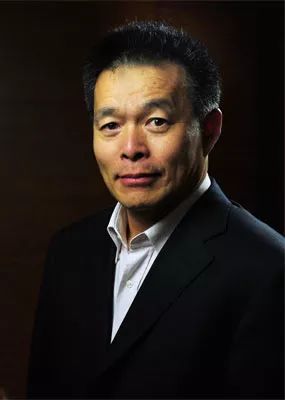 主讲人简介：胡鞍钢，1953年生，十八大代表，现任清华大学国情研究院院长，清华大学公共管理学院教授、博士生导师，兼任国家“十一五”、“十二五”、“十三五”规划专家委员会委员、中国经济50人论坛成员等社会职务。曾出版各类著作80余本，近期著作有《中国发展新理念》、《“十三五”大战略》、《超级中国》、《民主决策——中国集体领导制》、《2030中国：迈向共同富裕》等。曾获国家自然基金委杰出青年基金、孙冶方经济学奖、复旦管理学杰出贡献奖、国家科技进步三等奖、中国科学院科技进步一等奖等奖励。1985年起从事中国国情研究，作为清华大学国情研究院首任院长，着力打造中国国情国策研究的高端智库。